International Situations Project TranslationInterdependent Happiness ScaleScoring: participants rate each of the 9 items on a Likert-type scale ranging from 1 (not at all applicable) to 7 (very much applicable).  Translation provided by:Želijko Jerneić, University of Zagreb, ZagrebHitokoto, H., & Uchida, Y. (2015). Interdependent happiness: Theoretical importance and measurement validity. Journal of Happiness Studies, 16, 211-239.The International Situations Project is supported by the National Science Foundation under Grant No. BCS-1528131. Any opinions, findings, and conclusions or recommendations expressed in this material are those of the individual researchers and do not necessarily reflect the views of the National Science Foundation.International Situations ProjectUniversity of California, RiversideDavid Funder, Principal InvestigatorResearchers:  Gwendolyn Gardiner, Erica Baranski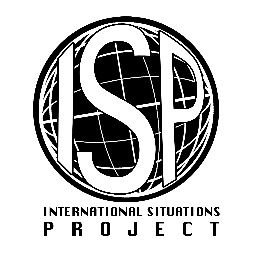 English versionTranslation (Croatian)I believe that I and those around me are happyVjerujem da smo sretni i ja i drugi oko mene.I feel that I am being positively evaluated by others around me Mislim da ljudi iz moje okoline imaju dobro mišljenje o meni.I make significant others happy Usrećujem one do kojih mi je stalo.Although it is quite average, I live a stable lifeIako je posve prosječan, moj je život stabilan.I do not have any major concerns or anxietiesNemam većih briga ili strahova.I can do what I want without causing problems for other peopleMogu činiti što želim bez da drugima stvaram probleme.I believe that my life is just as happy as that of others around meVjerujem da je moj život jednako sretan kao i život drugih oko mene.I believe that I have achieved the same standard of living as those around meVjerujem da sam dosegao standard života jednak onome ljudi oko mene.I generally believe that things are going as well for me as they are for others around meUglavnom vjerujem da se meni stvari razvijaju jednako dobro kao i drugima oko mene.